Mental Capacity Act 2005 and Deprivation of Liberty PolicyDocument Control:Version HistoryContents1.	Introduction	32.	Purpose	33.	Scope	44.	Definitions	45.	Roles and Responsibilities	75.1.	ICB Board	75.2.	Quality Committee	75.3.	Chief Executive	75.4.	Chief Nurse	75.5.	Designated Professionals for Safeguarding Adults	75.6.	Managers and Executive Leads	85.7.	All Staff	95.8.	Continuing Healthcare (CHC) Employees	96.	Policy Detail	97.	Monitoring compliance	158.	Staff training	159.	Arrangements for review	1510.	Associated legislation, policies, guidance and documents	1611.	References	1612.	Equality Impact Assessment	17Appendix A - Equality Impact Assessment	18Appendix B – MCA 2005 Decision Making Flow Chart	20Appendix C - Procedural Intervention - Assessing Capacity	21Appendix D - Procedural Intervention - Wishes and Authorisations	24IntroductionThe Mental Capacity Act (MCA) 2005 creates a legal framework to support and protect people who lack or have reduced capacity to make specific decisions at the time those decisions need to be made. The MCA applies to all people over the age of 16 across England and Wales, with the exception of making a Lasting Power of Attorney (LPA); making an advance decision to refuse treatment (ADRT) and being authorised under the Deprivation of Liberty Safeguards. In these situations, MCA applies when a person is aged 18 or over. The MCA contains provisions for assessing whether a person has the mental capacity to make a specific decision and, if they do not, how to make a decision on their behalf and in their best interests. The MCA is supported by the Code of Practice 2007 which was updated in January 2016. The Code of Practice provides guidance to anyone who is working with/or caring for adults who may lack capacity to make particular decisions. It describes their responsibilities when acting or making decisions on behalf of individuals who lack the capacity to act or make these decisions for themselves.PurposeThe purpose of this policy is to set out the roles and responsibilities of the ICB (as a commissioning body), its employees and those providers from whom it commissions services, to comply with the requirements of the MCA.This policy is intended to support the ICB in discharging its duties and responsibilities in regard to the MCA 2005. This requires the ICB to understand and be able to apply the principles of the MCA Code of Practice and the Deprivation of Liberty Safeguards (DoLS) Code of Practice. Therefore, the ICB can be assured that assessments of capacity are carried out appropriately by commissioned services and that decisions made on behalf of people who lack capacity are made in their best interests. Commissioned services are expected to demonstrate compliance with both Codes of Practice and any legal changes as a result of case law. The MCA applies to all people over the age of 16 across England and Wales, with the exception of making a Lasting Power of Attorney (LPA); making an Advance Decision to Refuse Treatment (ADRT) and being authorised under the Deprivation of Liberty Safeguards. In these situations, the MCA applies when a person is aged 18 or over.The MCA introduced several bodies and regulations that staff must be aware of, including: The Independent Mental Capacity Advocate (IMCA), The Office of the Public Guardian (OPG), The Court of Protection (CoP), Advance Decisions to Refuse Treatment (ADRT) and Lasting Powers of Attorney (LPA).The MCA protects organisations, providers and families from liability, allowing necessary care and treatment to take place just as if the person who lacks capacity has consented to them. The action is legally in the person’s best interests. Practitioners are required to: Observe the principles of the MCA; Make assessment of capacity and it is reasonably believed that the person lacks capacity in relation to the matter in question; Have a reasonable belief that the action taken is in the best interests of the person.ScopeThis policy applies to all Mid and South Essex (MSE) Integrated Care Board (ICB) members and staff (including temporary/bank/agency/work experience staff, students and volunteers).DefinitionsAdvance Decision to Refuse Medical Treatment (ADRT) An ADRT is a decision made by a person who is 18 years of age or more and who has capacity, to refuse particular medical treatment in advance. As long as it is valid and applicable to the circumstances under which it is being considered, it has the same effect as a contemporaneous refusal of treatment by an adult with capacity. Attorney An attorney is a person who has been appointed under a Lasting Power of Attorney or (prior to October 2007) an Enduring Power of Attorney. An attorney has the legal right to make decisions on behalf of the donor who appoints them, providing these decisions are within the scope of their authority. Best interests Any act done, or decision made on behalf of a person who lacks capacity must be done or made in their best interests. Section 4 of the Act sets out a non-exhaustive checklist to help you work out a person’s best interests. Best interests decision-maker A best interests decision maker is the person who is responsible for deciding what is in the best interests of a person who lacks capacity. Capacity Capacity is concerned with someone’s ability to make a decision about a particular matter at the time the decision needs to be made. Court of Protection The Court of Protection is a specialist court for all issues relating to people who lack capacity to make specific decisions. It makes decisions and appoints deputies. Decision maker The person who is responsible for deciding what is in the best interests of a person who lacks capacity. Deprivation of liberty Liberty is a human right. A person cannot be deprived of their liberty under the MCA 2005 unless it has been authorised either by the Court of Protection, under the Deprivation of Liberty Safeguards procedure, or is to give effect to life-sustaining or other emergency treatment while a decision on any relevant matter is being sought from the Court.Deprivation of Liberty Safeguards (DoLS) In care home and hospital settings, the DoLS are used to authorise the deprivation of liberty of people who are 18 years of age or more, who lack capacity to consent to arrangements for their care or treatment in their best interests. It applies equally to people who are self-funded and publicly-funded (liberty is a universal human right). If a person who is funded by the ICB and who lacks capacity in the community, a Community DoLS application needs to be made to the Court of Protection for authorisation.Donor A donor is the person who makes a Lasting Power of Attorney to appoint one or more attorneys to manage their property and financial affairs or to make decisions about their health and welfare. A donor is also a person who made an Enduring Power of Attorney prior to October 2007. European Convention 1950 The European Convention on Human Rights 1950. An example of a human right is the right to liberty and security of person. General Data Protection Regulation (GDPR) (2018) The GDPR is the legal framework that sets guidelines or the collection of processing of personal individuals who live in the European Union (EU). Health and Welfare Lasting Power of Attorney A Health and Welfare Lasting Power of Attorney allows the attorney(s) appointed to make decisions about the donor’s personal welfare (including healthcare). Independent Mental Capacity Advocate (IMCA) This is an advocate who supports and represents a person who lacks capacity to make important decisions, who has no one else appropriate and willing to support them. They make sure that major decisions for a person who lacks capacity are made in accordance with the Act. Lasting Power of Attorney (LPA) A Lasting Power of Attorney is a legal document. It enables an adult who is 18 years of age or more and who has capacity (the donor) to appoint one or more attorneys to make decisions on their behalf. An LPA must be registered with the Office of the Public Guardian before it can be used.Mental Capacity Act 2005 (MCA) The Act governs decision-making on behalf of people who lack capacity, in England and Wales. Mental Capacity Act Code of Practice The Code offers practical guidance, explains how the Act operates on a day to day basis and gives examples of best practice. You are under a duty to have regard to the Code when making any decision or taking any action on behalf of people who lack capacity to make a decision for themselves. Restraint Restraint / restriction under the MCA is the use of, or threat to use, force to secure the doing of an act which the person resists; or restricting their liberty of movement, whether or not they resist. For restraint to be lawful, the MCA requires it to be necessary to prevent harm to the person who lacks capacity; and a proportionate response to the likelihood of the person suffering harm, and the seriousness of that harm. The act of restraint must be in proportion to the harm that would otherwise occur to the person, rather than to the outcome that the restraint is designed to achieve. Only the minimum amount of restraint for the shortest possible time should be used to prevent harm occurring (harm is likely to include psychological as well as physical harm).Restriction of liberty Actions that amount to a mere restriction of liberty but fall short of a deprivation of liberty may be performed lawfully under section 6 of the MCA if certain conditions are met. Practitioners must be aware that the cumulative effect of a number of restrictions could amount to a deprivation of liberty (what matters is the degree and intensity of the restrictive measures). Serious medical treatment Serious medical treatment, in the context of instructing an IMCA, means: giving new treatment.stopping treatment that has already started. withholding treatment that could be offered in circumstances where there is a fine balance between the likely benefits and burdens to a patient, and the risks involved, if a single treatment is being proposed; a decision between a choice of treatments is finely balanced; or the treatment being proposed is likely to have serious consequences for a patient (for example, treatments which cause serious and prolonged pain, distress or side effects, will have a serious impact on the patient or their future life choices). Examples of serious medical treatment include chemotherapy, surgery for cancer and treatments which will result in permanent loss of sight or hearing.Roles and ResponsibilitiesICB Board The ICB Board is accountable and responsible for ensuring that the ICB has effective processes to ensure compliance with the MCA. The Board is assured through the work of the Quality Committee.Quality CommitteeThis committee is responsible for the detailed oversight and scrutiny of the ICB’s processes for ensuring compliance with the MCA. Chief ExecutiveThe Chief Executive has overall responsibility for the strategic direction and operational management, including ensuring that process documents comply with all legal, statutory and good practice guidance requirements. The Chief Executive is accountable for ensuring that the health contribution to the MCA and DoLS is discharged effectively across the whole local health economy through CCG commissioning arrangements. This role is supported by the Chief Nurse, who is the Executive lead for the MCA, who in turn is supported by the Designated Nurses for expert advice to the Governing Body on MCA and MCA DoLS matters. Chief Nurse The Chief Nurse, as Executive Lead for the MCA and DoLS will, with support from the Designated Nurses, ensure MSE ICB has effective staffing, systems, processes and structures in place, ensuring that there is a programme of training and mentoring to support staff within the ICB. The Chief Nurse is responsible for ensuring that: This policy is drafted, approved and disseminated. The necessary training required to implement this document is identified and resourced. Mechanisms are in place for the regular evaluation of the implementation and effectiveness of this document. The Chief Executive and governing body members are made aware of any concerns relating to a commissioned service. The ICB has in place assurance processes to ensure compliance with the MCA and DoLS legislation, guidance, policy, procedures, Codes of Practice, quality standards, and contract monitoring of providers. Designated Professionals for Safeguarding AdultsThe Designated Nurses for Safeguarding Adults are the designated professionals with strategic and professional leadership for the MCA within the ICB. They will ensure that the MCA and DoLS is embedded in the Safeguarding and Quality strategy across the health economy. They will raise the profile of the MCA and the DoLS to ensure they are understood and effectively implemented in our local health services. Designated Nurses for Safeguarding Adults will: Work with the Chief Nurse to ensure robust assurance arrangements are in place within the ICB and provider services. Provide advice and expertise to the ICB Board and associated groups and to professionals across both the NHS and partner agencies. Work jointly with the local authorities being responsible for providing support and advice to clinicians in individual cases and supervision to staff in areas where these issues may be particularly prevalent and/or complex. Provide professional leadership, advice and support to lead professionals across provider trusts/ services and independent contractors. Represent the ICB on relevant committees, networks and multiagency groups charged with responsibility for leadership, oversight and implementation of the MCA and DoLS. Lead and support the development of the MCA and the DoLS policy and procedures in the ICB in accordance with national, regional and local requirements. Provide advice and guidance in relation to MCA, DoLS training including standards. Ensure quality standards for the MCA and DoLS are developed and included in all provider contracts and compliance is evidenced. Work closely with the Designated Nurses for Safeguarding Children and Looked After Children to ensure that where appropriate, there is effective information flow across both child and adult safeguarding services.Managers and Executive LeadsManagers and Executive leads have responsibility for: Ensuring they are aware of and carry out their responsibilities in relation to the MCA and DoLS. Ensuring that the MCA and DoLS policy is implemented in their area of practice. Ensuring staff are aware of the contact details of the CCG Safeguarding Team for any issues of concern regarding care or commissioning practice relating to the MCA and DoLS. Ensuring that all ICB staff undertake mandatory MCA and DoLS training commensurate to their role, as set out within safeguarding training guidance.All StaffAll staff, including temporary and agency staff, are responsible for actively co-operating with managers in the application of this policy to enable the ICB to discharge its legal obligations. In particular, staff are responsible for: Complying with the MCA and DoLS Policy. Ensuring they familiarise themselves with their role and responsibility in relation to the Policy. Identifying training needs in respect of the Policy and informing their line manager.Continuing Healthcare (CHC) EmployeesCHC employees are responsible for: Attending training on the MCA.Being familiar with the principles and practice of the MCA.Promoting the use of ADRT and LPA when appropriate.Understanding the principles of confidentiality and information sharing in line with the MCA, the Data Protection Act 2018, the GDPR and wider professional obligations.Contributing to best interests meetings when related to CHC funded individuals. Completing assessments of capacity (if necessary) when assessing or reviewing persons for Funded Nursing Care or CHC.Acting as the best interests’ decision maker when appropriate.Referring patients to an advocacy service as required.Ensuring that decisions made in a person’s best interest are clearly documented.Alerting safeguarding professionals in the Local Authority if they suspect abuse or neglect of a person without capacity.Policy DetailFive principlesThe presumption of capacity – every adult has the right to make their own decisions and must be assumed to have capacity to do so unless it is proved otherwise. You cannot assume that someone cannot make a decision for themselves just because they have a particular medical condition or disability.All practicable steps must be taken to support individuals to make their own decisions – the person must be provided with all the relevant information to make the decision before it can be concluded that the person is unable to make that decision.Right to make an unwise decision- it is every person’s fundamental right to make an unwise or erratic decision and that everyone’s beliefs and values, preferences should not be regarded as the same as everyone else’s. Making an unwise or erratic decision cannot be regarded as evidence of a lack of capacity.Best interest – all decisions made on behalf of a person that lacks capacity should be made in their best interests.Least restrictive option – all decision made for the person who lacks capacity should incorporate interventions that are least restrictive.Consent to care and treatmentGaining informed consent to care and treatment is fundamental to the legal and professional obligations of health and social care practitioners and to the human rights of individuals. Supported decision making is important to the process of informed consent – particularly where a person is not able to verbalise their views, make their choice and decision clear or when they have variable conditions which may result in fluctuating capacity. Obtaining informed consent is not always easy and the individual may need a range of different support in order to give informed consent.The two-stage test of capacity Stage 1 - Is there an impairment or a disturbance in the functioning of the person’s mind or brain? Stage 2 - is the impairment or disturbance sufficient that the person lacks the capacity to make a particular decision?A lack of mental capacity could be due to: Dementia.Significant learning disability.Brain injury. Concussion following a head injury.The effects of a stroke.Brain tumours.Physical and medical conditions that cause confusion, drowsiness of loss of consciousness.Neurological disorder.Conditions associated with some forms of mental illness.Delirium.The effects of drug or alcohol use.The four-part functional testThe MCA states that a person is unable to make their own decision if they   cannot do one or more of the following four things: Understand relevant information about the decision to be made.Retain that information in their mind long enough to make the decision themselves.Use or weigh up that information as part of the decision-making process. Communicate their decision by any means.Best interestsWhere a person lacks mental capacity to consent to care and treatment (including restraint and deprivation of liberty), and there are no other legal provisions for decisions to be made on their behalf, decisions regarding care and treatment must be made under Best Interests principles. The MCA does not define what would or could be in the best interest of an individual – as the whole purpose of the MCA and its Code of Practice, is to promote person-centred care, protect the rights of individuals and ensure the right decisions are made for individuals at specific times. Rather, it sets out a process for Best Interest decisions about care and treatment which are based on the needs, wishes and choices of the individual person - not the desired outcome of professionals.Best Interest ChecklistsThe process of making a Best Interest’s decision should involve a range of people, including the person who lacks mental capacity, their family/friends and/or advocates. The Best Interest principles should lead to more collaborative, comprehensive, better informed and person-centred care and treatment. Decisions should still be made based on less restrictive care, minimal invasive treatment and the most aligned to the known wishes of the person – whether this is in regard to serious medical treatments, the restriction, restraint or deprivation of liberty for the purposes of care or for discharge/changes to long term accommodation and care. The below should be considered as a best interest checklist:Avoid making assumptions based on age, appearance, condition or behaviour.Consider a person’s own known wishes, values, beliefs. Take account of the views of family and informal carers regarding the care and treatment.Consider if the decision can be delayed until the person regains capacity.Involve the person in decision-making, even if they lack capacity to consent.Demonstrate that all views and evidence have been considered – if there is conflict.Provide clear objective reasons to support why a decision is in the person’s best interest.Take account of any IMCA involved.Take the less restrictive alternative or intervention.Advance Decision to Refuse Medical Treatment (ADRMT)A person who is 18 years of age or over and has capacity, can refuse specified medical treatment. A person making an advance decision: Must be 18 years of age and over. Must have the capacity to make an advance decision. An advance decision must: Exist (in some cases, this may exist verbally).Be valid (for example, the person has not withdrawn the advance decision when they had capacity to do so).Be applicable to the circumstances under which it is being considered.An advance decision to refuse life-sustaining treatment must:Be in writing Be signed by the person making it and witnessed.Contain the words “even if life is at risk”. If these words are contained in a separate document, that document must also be signed and witnessed.Lasting Power of Attorney (LPA) for Health and WelfareA person who lacks capacity may have appointed a Lasting Power of Attorney for Health & Welfare (LPA). This person(s) may have legally binding powers to make decisions on behalf of an individual, regarding medical care and treatment, including life-sustaining treatment, ongoing care provision, long-term changes to a care setting and any issues/complaints/safeguarding concerns regarding care provided. Nurses and other health and social care practitioners need to ascertain if an individual has anyone nominated as an Attorney for Health & Welfare under an LPA, as these people play a vital and legal role and are likely to be the ‘decision-maker’ for the clinical decisions of people unable to consent to care and treatment themselves; they need to be involved in all clinical decisions and their opinion and decision sought by the clinical team and clinical decision-maker. Professionals need to satisfy themselves that the LPA is registered by the Office of the Public Guardian and need to identify the scope of the powers donated.Restraint and RestrictionRestraint and restriction are:The use of, or threat to use, force to secure the doing of an act which the person resists.Restricting a person’s liberty of movement, whether or not they resist. For restraint to be lawful, MCA requires it to be: Necessary to prevent harm to the person who lacks capacity.A proportionate response to the likelihood of the person suffering harm, and the seriousness of that harm. The act of restraint must be in proportion to the harm that would otherwise occur to the person, rather than to the outcome that the restraint is designed to achieve. Only the minimum amount of restraint for the shortest possible time should be used to prevent harm occurring (harm is likely to include psychological as well as physical harm). Restricting a person’s freedom of movement does not necessarily require the application of force, however small. Restricting a person’s liberty is not the same as depriving a person of their liberty. Nothing in the MCA Code of Practice allows one person to deprive another person of their liberty, unless this has been specifically authorised first (for example, by the Court of Protection). This is because liberty is a human right and, if it is to be curtailed, it must be done strictly in accordance with a lawful procedure.Deprivation of LibertyIn some instances, care or treatment in hospitals and care homes will be administered in circumstances which are so restrictive that they unavoidably deprive the person of their liberty in breach of their rights under Article 5 European Convention on Human Rights. This will be in situations where the person lacks capacity to consent to the measures being taken and where the measures being taken in the person’s best interests are in order to keep them safe.In order to lawfully provide the care and treatment in these circumstances, the care provider will need to obtain legal authorisation which protects the patient’s Article 5 rights. A person is deprived of their liberty in relation to the arrangements made, or proposed, for their care or treatment if they:Are under continuous supervision and control (all three aspects are necessary).Are not free to leave, in the sense of moving to a place of their choice, to live with whomever they want.Lack capacity to consent to the arrangements for their treatment or care (for example, in the hospital or care home, in circumstances that amount to a deprivation of their liberty). In hospital and care home settings, the Deprivation of Liberty Safeguards (DoLS) process is the legal framework to authorise a deprivation of liberty of people who are 18 years of age or more and who lack mental capacity to consent to the arrangements of where their care or treatment is provided. In other settings (for example, supported living in the community), this must be authorised by the Court of Protection. It applies equally to people who are self-funded and publicly-funded (liberty is a universal human right). The DoLS are part of the MCA 2005; the safeguards aim to make sure that people in care homes and hospitals are looked after in a way that does not inappropriately restrict their freedom.Where a person is in receipt of NHS CHC, and they lack mental capacity to consent to their accommodation, or care and support arrangements, the ICB responsible must ensure that the arrangements they commission are lawful and compliant with the MCA. Therefore where the person is placed in a care home or they are in hospital and they are subject to restrictions that constitute a deprivation of their liberty; the care provider (Managing Authority) must request authorisation from the relevant Local Authority (Supervisory Body) or in some specific circumstances, the Court of Protection for this deprivation of liberty. Where the person who lacks capacity is in receipt of NHS CHC in their own home, including tenancy based accommodation (for example, supported living), and is deprived of their liberty, this cannot be authorised using the DoLS process. The responsible ICB, as the primary funding authority, is responsible for applying to the Court of Protection for authorisation.Independent Mental Capacity Advocates (IMCA)An IMCA will support and represent a person who lacks capacity to make certain important decisions. An IMCA is an important safeguard for people who lack capacity but who have little or no network of support, and therefore nobody whom it would be appropriate for an assessor or best interests decision-maker to consult. An IMCA must be instructed, and then consulted, when certain criteria are met. These are: A person is 16 years of age or more.They lack capacity to make a decision about the provision, withholding or stopping of serious medical treatment by an NHS body; or the arrangement of accommodation (or a change of accommodation) in a hospital or care home by an NHS body or local authority and:they will stay in hospital for longer than 28 days or stay in the care home for more than 8 weeks; and there is no-one who is willing, able and considered by the assessor to be appropriate to consult on this specific decision (there is no relative, friend or unpaid carer, attorney appointed under a lasting power of attorney or an enduring power of attorney, court-appointed deputy or an individual named by them to consult on this decision or decisions of this nature).Where an IMCA has been appointed, they have a right to see the person in private and view parts of the person’s healthcare records that are relevant to the decision in question; they will: Support and represent the person in the decision-making process.Ascertain the person’s wishes, feelings, beliefs and values.Provide information to help the decision maker find out what is in the person’s best interests.Consider whether the proposed course of action restricts the person’s rights and freedoms as little as possible.Ask questions or challenge a decision which they do not believe is in the best interests of the person.Monitoring complianceTo ensure ICB compliance with this policy, the safeguarding team will audit a sample of CHC cases to ensure that: Mental capacity assessments and best interest decisions are undertaken and recorded in line with the Act.Referrals to the local IMCA service are being made;Deprivations of liberty for people funded by CHC have been identified and authorised.All CHC staff have relevant and current training in place.Staff trainingTraining will be provided where appropriate to assist staff in implementing this policy.Arrangements for reviewThe Mental Capacity (Amendment) Act 2019: Liberty Protection Safeguards (LPS) will come into force sometime during 2022.  As the name suggests, this will result in amendments to the Mental Capacity Act 2005.  The MC(A)A will replace both a) the Deprivation of Liberty Safeguards (DoLS) and b) equivalent Court of Protection mechanisms for authorising deprivations of liberty, with new processes known as the ‘Liberty Protection Safeguards’.The MC(A)A will be accompanied by a statutory Code of Practice and regulations which will provide the detail required to implement the Liberty Protection Safeguards.  The Code of Practice and regulations have not yet been published.  It is anticipated that the DoLS and LPS will operate concurrently for up to a year to enable a smooth transition across from one system to the other.The policy will be reviewed in accordance with the forthcoming legislative changes, best practice guidance, including a new MCA Code when available. This policy will be reviewed no less frequently than every two years.  An earlier review will be carried out in the event of any relevant changes in legislation, national or local policy/guidance, organisational change or other circumstances which mean the policy needs to be reviewed.If only minor changes are required, the sponsoring Committee has authority to make these changes without referral to the Integrated Care Board. If more significant or substantial changes are required, the policy will need to be ratified by the relevant committee before final approval by the Integrated Care Board.Associated legislation, policies, guidance and documentsAssociated Policies:Safeguarding Policies.ReferencesCabinet Office (1998) Human Rights Act 1998. London. HMSO. Cabinet Office (2000) Freedom of Information Act 2000. London. HMSO. Cabinet Office (2005) Mental Capacity Act 2005. London. HMSO.Cabinet Office (2006) Equality Act 2006. London. HMSO. Cabinet Office (2007) Mental Health Act 2007. London. HMSO. Health and Safety Executive (1974) Health and Safety at Work etc. Act   1974. London. HMSO. Cabinet Office (1983) Mental Health Act 1983. London. HMSO Cabinet Office (2005) Mental Capacity Act 2005. London. HMSO. Cabinet Office (2007) Mental Health Act 2007. London. HMSO Department of Health (2007) Mental Capacity Act 2005: Deprivation of liberty safeguards - Code of Practice to supplement the main Mental Capacity Act 2005 Code of Practice. London. DH. Department of Health (2009) The Mental Capacity Act Deprivation of Liberty Safeguards. London. DH. Griffiths, Rachel and Leighton, John (November 2012) Adults’ Service SCIE Report 62. Managing the transfer of responsibilities under the Deprivation of Liberty Safeguards: a resource for local authorities and healthcare Commissioners. London: Social Care Institute for Excellence. Health and Safety Executive (1974) Health and Safety at Work etc. Act 1974. London. HMSO. House of Lords (March 2014) Select Committee on the Mental Capacity Act 2005: Post-legislative scrutiny. London: The Stationery Office. Cheshire West Judgement 2014.Equality Impact AssessmentThe EIA has identified no equality issues with this policy and is included as Appendix A.Appendix A - Equality Impact AssessmentINITIAL INFORMATIONANALYSIS OF IMPACT ON EQUALITY The Public Sector Equality Duty requires us to eliminate discrimination, advance equality of opportunity and foster good relations with protected groups.   Consider how this policy / service will achieve these aims.  N.B. In some cases it is legal to treat people differently (objective justification).Positive outcome – the policy/service eliminates discrimination, advances equality of opportunity and fosters good relations with protected groupsNegative outcome – protected group(s) could be disadvantaged or discriminated againstNeutral outcome  – there is no effect currently on protected groupsPlease tick to show if outcome is likely to be positive, negative or neutral.  Consider direct and indirect discrimination, harassment and victimisation.Appendix B – MCA 2005 Decision Making Flow Chart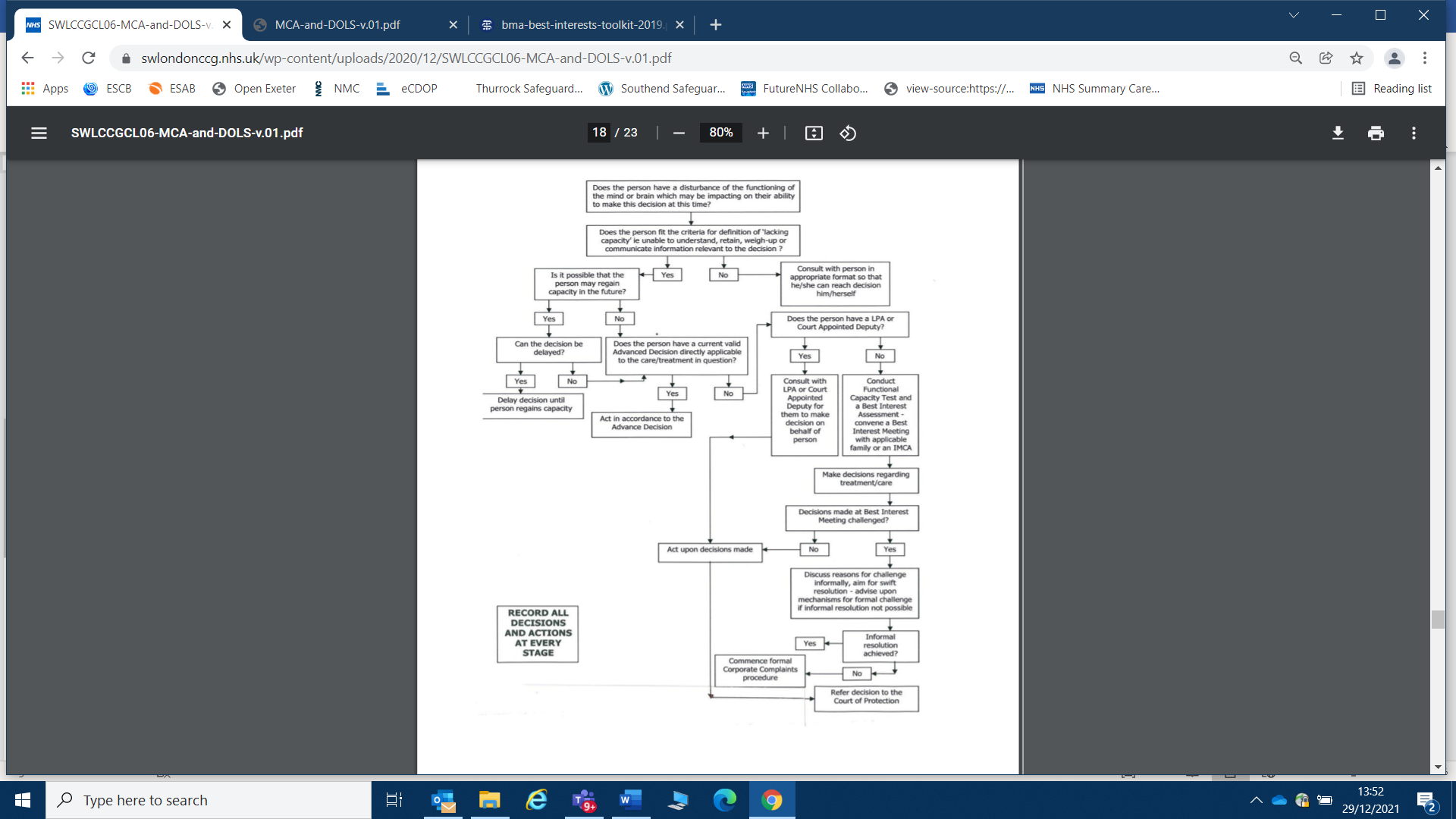 Appendix C - Procedural Intervention - Assessing CapacityHas the specific decision been clearly recorded? Capacity is a person’s ability to make a particular decision or to take a particular action for themselves at the time the decision or action needs to be taken. If the person is required to make more than one decision, have these been described separately? Capacity is decision specific. If a decision is made up of a number of smaller (perhaps linked) decisions, the assessor needs to break these down for the person. Is the decision an excluded decision under the MCA 2005? Certain types of decision, such as a decision about voting, consenting to marriage or civil partnership, or consenting to sexual relations, are excluded under the MCA 2005. Has the assessor recorded why they doubt the person’s capacity to make the particular decision? A person’s behaviour or circumstances may cause doubt about whether they have the capacity to make a particular decision. Somebody else may say they are concerned about a person’s capacity. The person may have previously been diagnosed with an impairment or disturbance that affects the way their mind or brain works, and it has already been shown they lack capacity to make other decisions in their life. Is the assessor the correct person to carry out the assessment? The assessor should be the person who is responsible for carrying out the particular medical or related treatment to which the decision relates. Does the person meet the age threshold for the MCA 2005? The test for capacity under the MCA 2005 applies to adults who are 16 years of age or more.Has the assessor recorded the steps taken to help and support the person to make a decision, without success? A person should not be treated as being unable to make the decision until all practicable steps to help and support them to do so have been taken, without success. The assessor should offer whatever help and support is possible and appropriate, bearing in mind the person’s individual circumstances, the nature of the decision and the time available to make it. Has the assessor provided the person with information relevant to the decision, in a way that is appropriate to their circumstances, avoiding the blank canvas (assessment devoid of relevant information) approach? It is important not to assess a person’s understanding before they have been given relevant information about the decision. Relevant information includes what the likely consequences of a decision would be (the possible effects of deciding one way or another), and also the likely consequences of making no decision at all. It is inappropriate to start from a blank canvas. Has the assessor has taken specific cultural, ethnic and religious factors and values into account, when presenting information to the person? It is important to be aware of cultural, ethnic or religious factors that shape a person’s way of thinking, behaviour or communication. For example, in some cultures it is important to involve the community in decision-making. Some religious beliefs may influence the person’s approach to medical treatment and information about treatment decisions. Is there proof that the person has an impairment of, or disturbance in the functioning of, their mind or brain? There must be proof that the person has an impairment of the mind or brain, or some sort of disturbance that affects the way their mind or brain works. If the person does not have such an impairment or disturbance of the mind or brain, they will not lack capacity under the MCA 2005.Does the assessment record make clear what information the person is able, or unable to understand? For example, does the record make clear whether the person understands salient information about the nature, purpose and effect of the proposed treatment, including the benefits and risks and the consequences of making no decision at all? Does the assessment record make clear what information the person is able, or unable, to retain? A person must be able to retain information long enough to make the decision in question. Some decisions will require information to be retained for a brief period only, others for longer, before a decision is made. The assessment process can be repeated if the information has been forgotten. Does the assessment record make clear what information the person is able, or unable, to use or weigh, in order to arrive at a decision? A person does not have to be able to use and weigh every nuance and detail. It is enough that they can use or weigh the salient factors. The assessor should be mindful of the information the person is able to use or weigh, and what information he is unable to. The person may still be able to use or weigh enough relevant information to reach a decision. Does the assessment record make clear whether the person is able to communicate their decision (by talking, using sign language or by any other means)? This provision is concerned with a person’s ability to communicate their decision by any means. It does not encompass a person who is unwilling to communicate their decision.Does the assessment record make clear whether a person’s inability to understand, retain or weigh information, or to communicate their decision by any means, is caused by the impairment or disturbance? The test for capacity under the MCA 2005 requires there to be a causal link between a person’s impairment or disturbance, and their inability to make the decision in question. The assessor must have due regard to the presence of other possible factors (such as undue influence). Is there a conclusion about a person’s capacity in the assessment record? By starting with the assumption of capacity, supporting decision-making and following the two-stage test for capacity correctly, the assessor will have a reasonable belief that the person lacks capacity to make the decision in question.Appendix D - Procedural Intervention - Wishes and AuthorisationsAre details of the person’s advance statement of wishes and preferences recorded? An advance statement (otherwise known as a statement of wishes and feelings) is not-binding on a best interests decision-maker but should be taken into account when working out the best interests of a person who lacks capacity. Are details of the person’s advance decision to refuse medical treatment recorded? A person who is 18 years of age or over, and has capacity, can refuse specified medical treatment for a time in the future when they may lack the capacity to consent to or refuse that treatment. Is there an advance decision to refuse life-sustaining medical treatment? An advance decision to refuse life-sustaining treatment must be in writing, signed by the person making it, witnessed and contain the words “even if life is at risk”. If these words are contained in a separate document, that document must also be signed and witnessed. Is there a registered lasting power of attorney (LPA) for health and welfare? A registered LPA for health and welfare allows the appointed attorney(s) to make decisions about the donor’s personal welfare (including healthcare). The LPA document will also make clear whether the attorney(s) have authority to consent, or refuse consent, to life-sustaining treatment. Is there a deputy for personal welfare? A deputy for personal welfare (including healthcare) may, subject to the scope of the Court’s order, make decisions about the person’s care or medical treatment, where the person lacks capacity to make those decisions.If the person is under a standard Deprivation of Liberty Safeguards (DoLS) authorisation, is this recorded? The DoLS are used to authorise the deprivation of liberty of people in care home and hospital settings, who are 18 years of age or more, of unsound mind and lack the capacity to consent to arrangements for their care or treatment in their best interests. People under a standard DoLS authorisation are entitled to the support of a Relevant Person’s Representative. If the person is deprived of their liberty in the community, and this has been authorised by the Court of protection, is this recorded? If a person is deprived of their liberty in the community (for example, sheltered accommodation or supported living in the community), this needs to be authorised by the Court of Protection because it falls outside the scope of the DoLS scheme.Appendix E Procedural Intervention - Best Interests Is the identity of the best interests decision-maker recorded? Where the decision involves providing medical treatment, the decision maker is the doctor or other member of healthcare staff responsible for carrying out the treatment or procedure. If an Independent Mental Capacity Advocate (IMCA) is needed, has this been recorded? An IMCA supports and represents a person who lacks capacity to make particular, major decisions (such as providing, withholding or stopping serious medical treatment by an NHS body), where there is no one else appropriate and willing to support them. Are details of who was consulted about the person’s best interests and their views, recorded? As far as it is practicable and appropriate, the decision-maker is under a duty to consult and take into account the views of anyone the person has named as someone to consult in relation to this decision (or similar issues); anyone involved in caring for the person; anyone interested in the person’s welfare (such as near relatives and friends); an attorney (if the person has made a health and welfare or a property and financial affairs LPA); or any court-appointed deputy. Has the best interests decision-maker recorded the relevant circumstances they have taken into account, when making the best interests decision? When working out the person’s best interests, the decision-maker should try to identify all the issues that would be most relevant to the decision (for example, the person’s clinical needs, the benefits and burdens of any proposed treatment and other factors which may be relevant).Is there evidence that the decision-maker has permitted and encouraged the person to be involved in the decision-making process, as far as they are able to? There is a duty to permit and encourage a person who lacks capacity, to take part in the decision-making process as far as they are able to. If the decision is about life-sustaining treatment that decision must not motivated by a desire to bring about the person’s death. Life-sustaining treatment means treatment which is necessary to sustain life. No person can have the motive of causing death, regardless of what would be in the person’s best interests. Has the decision-maker tried to ascertain the person’s past and present wishes and feelings? A person’s wishes should be central to the best interests decision-making process. The decision-maker should consider matters from the person’s point of view. A person’s wishes, if these can be confidently ascertained, should be given great respect. Has the decision-maker tried to ascertain other factors which the person, if they had capacity, would have taken into account? For example, the decision-maker should take into account factors such as the person's emotional bonds, family obligations or concern for others. Does the record make clear what the outcome is and how the best interests decision has been reached? The approach should be evidence-based. The decision-maker should weigh relevant factors, identify the options and choose the best outcome for the person, having regard to options which restrict the person’s freedom as little as possible.Document Control InformationDetailsPolicy NameMental Capacity Act 2005 and Deprivation of Liberty PolicyPolicy NumberMSEICB 073Version1.0StatusFinal ICB PolicyAuthor / LeadSafeguarding LeadResponsible Executive DirectorChief NurseResponsible CommitteeQuality CommitteeDate Ratified by Responsible Committee24 January 2022Date Approved by Board/Effective Date1 July 2022Next Review Date1 July 2024Target AudienceThis policy applies to all Mid and South Essex Integrated Care Board (ICB) members and staff (including temporary/bank/ agency/work experience staff, students and volunteers)Stakeholders engaged in development of Policy (internal and external) N/AImpact Assessments Undertaken (Delete if non-applicable)Equality and Health Inequalities Impact AssessmentVersionDateAuthor (Name and Title)Summary of amendments made0.124/01/22Safeguarding LeadFirst draft of policy0.202/06/22Governance LeadFinal amends prior to adoption0.321/06/22Sara O’ConnorPolicy Ref No added1.008/07/22Charlotte TannettFinal review of version 1.0Name of policy: Mental Capacity Act 2005 and Deprivation of Liberty PolicyVersion number (if relevant):  v.1.0Directorate/Service: QualityAssessor’s Name and Job Title: Safeguarding LeadDate: May 2022OUTCOMESBriefly describe the aim of the policy and state the intended outcomes for staff The purpose of this policy is to set out the roles and responsibilities of the ICB (as a commissioning body), its employees and those providers from whom it commissions services, to comply with the requirements of the MCA.EVIDENCEWhat data / information have you used to assess how this policy might impact on protected groups?N/AWho have you consulted with to assess possible impact on protected groups?  If you have not consulted other people, please explain why? N/AProtectedGroupPositiveoutcomeNegativeoutcomeNeutraloutcomeReason(s) for outcomeAgeXThe policy may have a positive impact and protect the human rights of older patients - as some conditions that affect capacity (such as dementia) increase in prevalence with ageDisability(Physical and Mental/Learning)XThe policy may have a positive impact and protect the human rights of some groups of disabled people (for example those with a mental disorder within the meaning of the Mental Health Act 1983, health conditions like dementia, or learning disabilities).Religion or beliefXNo impact identifiedSex (Gender)XNo impact identifiedSexual OrientationXNo impact identifiedTransgender/Gender ReassignmentXNo impact identifiedRace and ethnicityXNo impact identifiedPregnancy and maternity (including breastfeeding mothers)XNo impact identifiedMarriage or Civil PartnershipxNo impact identifiedMONITORING OUTCOMESMonitoring is an ongoing process to check outcomes.  It is different from a formal review which takes place at pre-agreed intervals.What methods will you use to monitor outcomes on protected groups?Analysis of complaints, claims, incidents and other relevant dataREVIEWHow often will you review this policy / service? Every 2 years as a minimum and earlier if there are any significant changes in legislation, policy or good practice.If a review process is not in place, what plans do you have to establish one?N/A